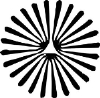 شناسنامه علمیویژه اعضاء علمی دانشگاهها و دارندگان مدرک تحصیلی حداقل کارشناسی ارشد از دانشگاههای معتبرمشخصات فردیسوابق تحصیلات دانشگاهی:سوابق پژوهشی :سوابق تدریس:محل اشتغال فعلی : درصورتی که در جایی اشتغال  به کار دارید ، جدول زیر را تکمیل نمایید.دروس مورد علاقه و دارای مهارت تدریس  را ذکر کنید:سایر اطلاعات:آدرس محل کار: ......................................................                                                شماره تلفن محل کار: .............................................آدرس منزل : ................. ..........................................                                                شماره تلفن منزل : .................................................شماره تلفن همراه :. ..................................... ..........                                                آدرس پست الکترونیکی : .......................................شماره حساب بانک ملت (جام) : ...........................                                               به نام : ............................ ............... ......... .... .... .....تذکر:تنظیم این درخواست هیچ گونه حق قانونی جهت بکارگیری تنظیم کننده ایجاد نخواهد کرد.ارائه اصل و تصویر آخرین مدرک تحصیلی متقاضی به همراه این درخواست الزامی است.تاریخ:                                      نام و نام خانوادگی:                                           امضاء:نام خانوادگی: :...........................    نام:. ........ .... .... .... .... .....    نام پدر:...........................             شماره شناسنامه:  .................        محل تولد: ...........................محل صدور: ..... ..... ..... ..........     تاریخ تولد: .......................    مذهب: .................       وضعیت تاهل:   مجرد □ متاهل□   کد ملی: ..................وضعیت نظام وظیفه : خدمت کرده: □ معافیت تحصیلی : □   معافیت دائم : □   مشغول خدمت : □    تاریخ پایان خدمت : ....................ردیفمقطع تحصیلیرشته تحصیلیگرایشدانشگاه محل تحصیلمعدلتاریخ اخذ مدرک1کارشناسی2کارشناسی ارشد3دکتریردیفعنواننوع فعالیت (مقاله - کتاب تالیفی -  ترجمه -  طرح پژوهشی)تاریخ چاپ یا خاتمه طرح12345ردیفنام دانشگاه یا موسسه آموزشی و پژوهشیعنوان درسهایی که تا کنون تدریس نموده یا می نمایید.تاریخ شروعتاریخ خاتمهآدرس موسسهتلفن1234نام موسسه یا محل اشتغالنوع استخدامدرصورتی که عضو هیات علمی دانشگاهی هستید، مرتبه علمی خود را معین کنیدسابقه اشتغال (سال)قراردادی □پیمانی     □رسمی     □مربی      □استادیار □دانشیار   □استاد     □